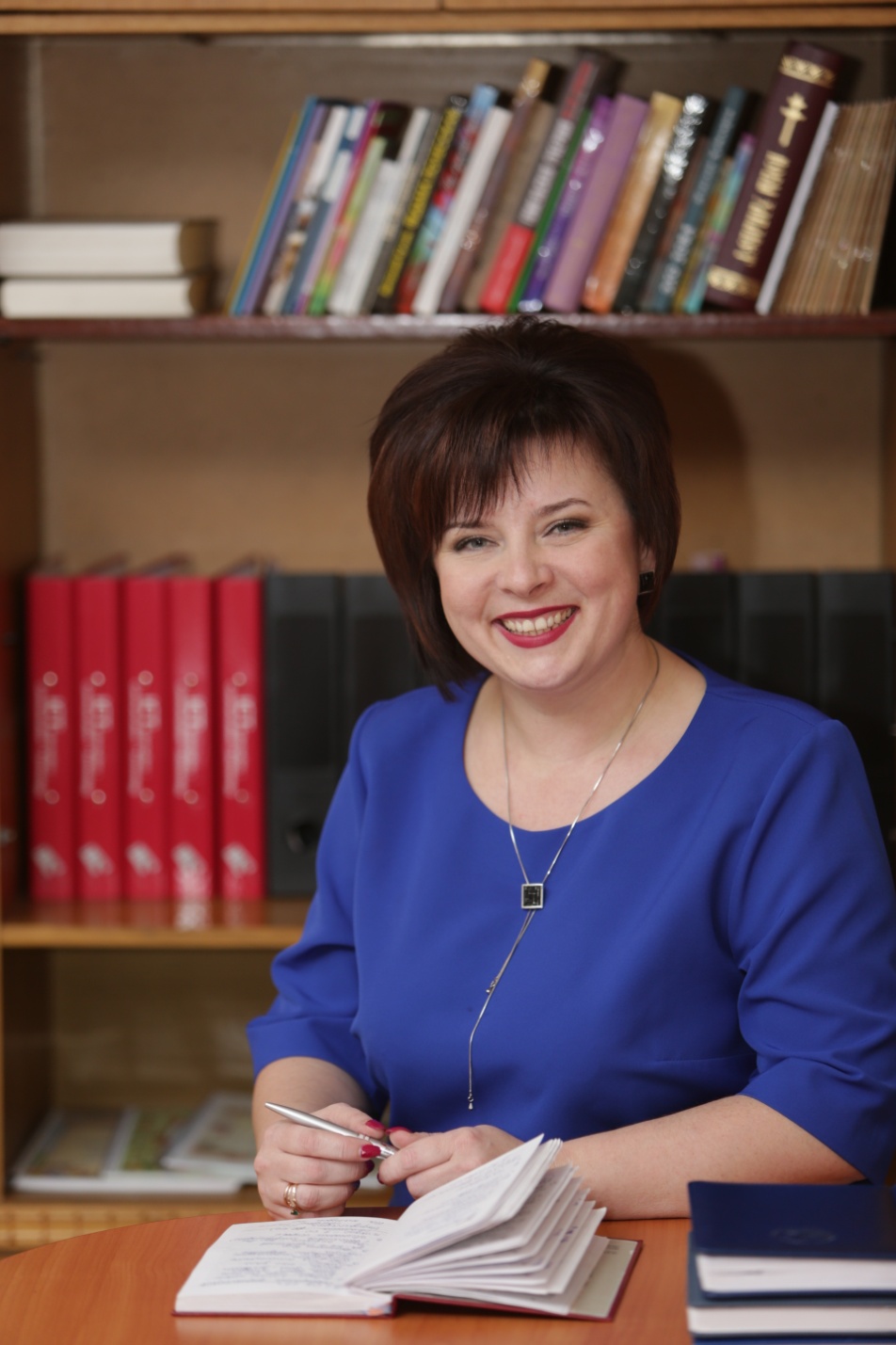 Уважаемые посетители!Добро пожаловать на официальный сайт отдела образованияКалинковичского районного исполнительного комитета!Рады, что Вы выбрали наш образовательный портал, и сделаем все, чтобы он был наполнен актуальной информацией, доступен и полезен.На страницах сайта Вы сможете узнать о наших	планах и       достижениях,	           изучить нормативные правовые акты, получить необходимую методическую и просветительскую информацию.Мы поможем найти ответы на вопросы, волнующие педагогов, учащихся, родителей.Мы готовы к открытому и конструктивному диалогу с теми, кому небезразличны проблемы образования.Мы надеемся на расширение реального и виртуального сотрудничества со всеми заинтересованными.Начальник отдела            Инна Викторовна Губар